City Planning Board Agenda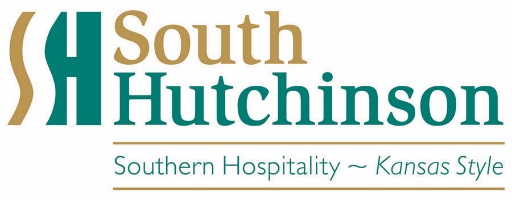 July 11, 2022, 6:00 p.m.2 S Main, South Hutchinson, KS 67505CALL TO ORDER/ROLL CALL            Chris Parsons                Robert Wiegand            Mark Estes             Jim Chastain            Marge Bryant                Kim Scholtisseck            Sheila Fondaw            Matt Mock            Erin  CokeleyAPPROVAL OF MINUTES FOR        June 13, 2022            Motion                                 Second                            Vote PUBLIC HEARINGSNoneOLD BUSINESSNoneNEW BUSINESS Introduce Erin Cokeley as a new planning board member.             ADJOURNMENT           Motion                              Second                        Vote                          Prepared by Ronnie Pederson Public Works Superintendent